Приложение к Программе развития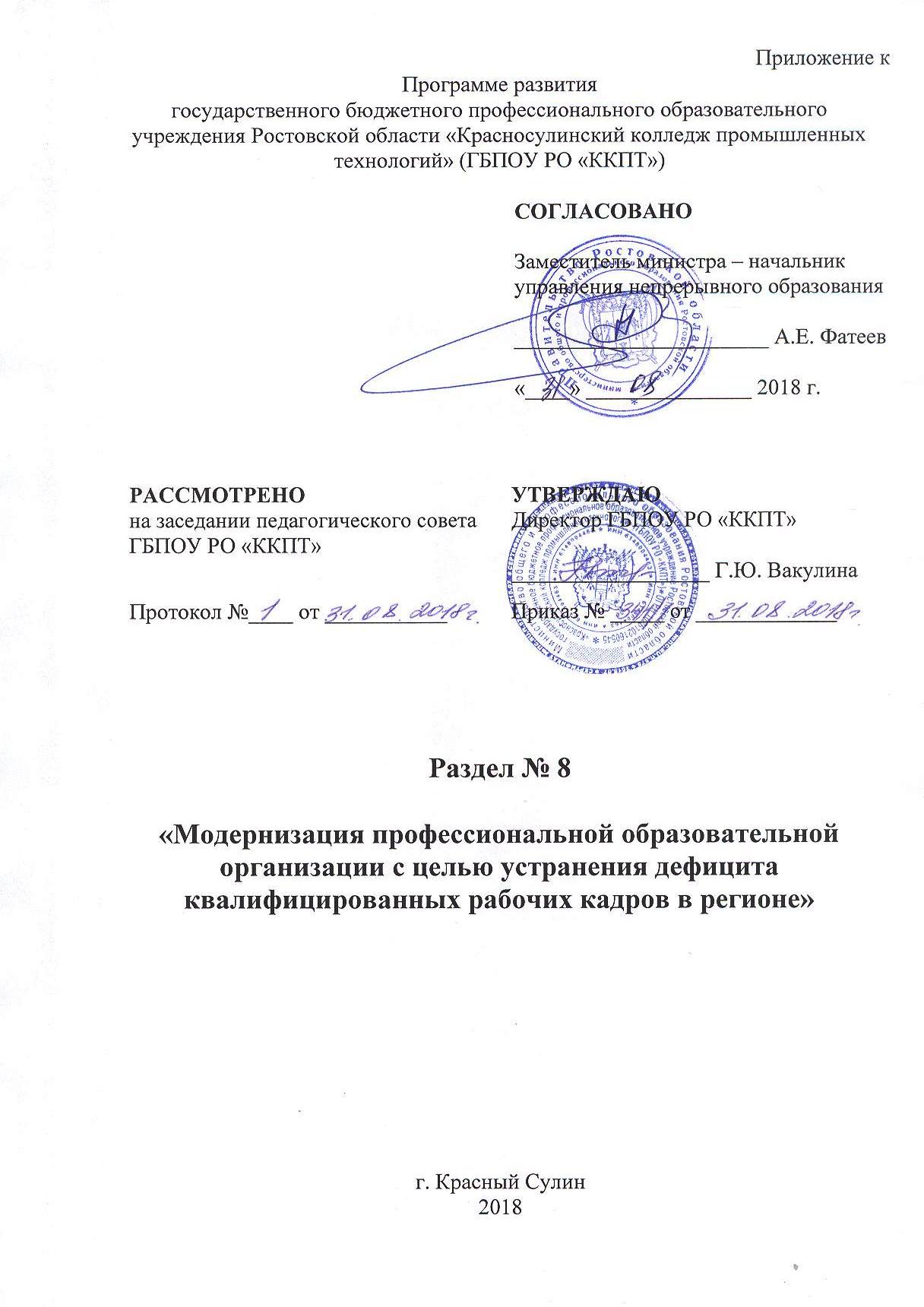 ГБПОУ РО «Красносулинский колледж промышленных технологий»Раздел № 8«Модернизация профессиональной образовательной организации с целью устранения дефицита квалифицированных рабочих кадров в регионе»программы развития государственного бюджетного профессионального образовательного учреждения Ростовской области «Красносулинский колледж промышленных технологий»г. Красный Сулин2018Раздел № 8 «Модернизация профессиональной образовательной организации с целью устранения дефицита квалифицированных рабочих кадров в регионе»Задачи:1. Модернизация среднего профессионального образования, в том числе посредством внедрения адаптивных, практико-ориентированных и гибких образовательных программ.Основные направления реализации:1.1. Развитие в колледже современной инфраструктуры подготовки высококвалифицированных специалистов и рабочих кадров из сети центров опережающей профессиональной подготовки, специализированных центров компетенций, центров проведения демонстрационного экзамена и лабораторий, оснащенных современной материально-технической базой, с учетом опыта Союза Ворлдскиллс Россия;1.2. Участие в региональных чемпионатах «Молодые профессионалы» (Ворлдскиллс Россия) и «Абилимпикс»;1.3. Совершенствование материально-технической, учебно-методической базы образовательной организации, в т.ч. с использованием цифровой образовательной среды;1.4. Подготовка, переподготовка и повышение квалификации управленческих и педагогических кадров образовательной организации;1.5. Проведение итоговой аттестации выпускников в форме демонстрационного экзамена;1.6. Разработка адаптивных, практико-ориентированных образовательных программ среднего профессионального образования;1.7. Развитие движения наставничества;1.8. Участие в реализации регионального стандарта кадрового обеспечения промышленного (экономического) роста.2. Формирование системы непрерывного обновления работающими гражданами своих профессиональных знаний и приобретения ими новых профессиональных навыков, включая овладение компетенциями в области цифровой экономики всеми желающими.Основные направления реализации:2.1. Развитие современной инфраструктуры дополнительного профессионального образования, в том числе для взрослого населения;2.2. Обновление программного обеспечения дополнительного профессионального образования для взрослых, в т.ч. по направлениям цифровой экономики;2.3. Повышение степени информированности работающих граждан об имеющихся в образовательной организации возможностях непрерывного обновления своих профессиональных знаний и приобретения новых профессиональных навыков, включая овладение компетенциями в области цифровой экономики.3. Создание учебно-воспитательного пространства, отвечающего современным требованиям к структуре, условиям и результатам воспитания.Основные направления реализации:3.1.	Формирование навыков проектной деятельности для организации добровольческих акций, проектов, движений патриотической направленности совместно с обучающимися, родителями, общественными объединениями;3.2.	Повышение уровня знаний нормативной и концептуальной основы современной государственной политики в сфере воспитания детей и молодежи: проведение проектных занятий по реализации основных направлений Распоряжения Правительства Российской Федерации от 29.05.2015 № 996-р «Об утверждении Стратегии развития воспитания в Российской Федерации на период до 2025 года»;3.3.	Формирование мотивационной основы для активного участия педагогов в процессе воспитательной работы, разработки программно-методической основы и демонстрации моделей поведения;3.4.	Поддержка инициатив продвижения музейного воспитания.Нормативно-правовое обеспечение:1. ФЗ от 29.12.2012 года №273-ФЗ «Об образовании в Российской Федерации»;2. 	Распоряжение Правительства РФ от 05.03.2015г. № 366-р «Об утверждении плана мероприятий, направленных популяризацию рабочих и инженерных профессий»;3.	Комплекс мер, направленных на совершенствование системы среднего профессионального образования на 2015-2020 годы, утвержденный распоряжением Правительства РФ от 3.03.2015 г. №349-р;4.	Федеральная целевая программа развития образования на 2016-2020 годы, утвержденная Постановлением Правительства РФ от 23.05.2015 г. №497 (с изменениями и дополнениями от 25.05.2016 г.);5.	Изменения в отраслях социальной сферы, направленные на повышение эффективности образования в Ростовской области, утвержденные Постановлением Правительства Ростовской области от 25.04.2013 года № 241;6.	Комплекс мер по реализации пункта 1 Указа Президента Российской Федерации от 07.05.2012 года №599 «О мерах по реализации государственной политики в области образования и науки» в Ростовской области;7.	Постановление Правительства Ростовской области от 25.09.2013 года № 596 «Об утверждении государственной программы Ростовской области «Развитие образования»;8. Указ Президента РФ от 07.05.2018 года №204 «О национальных целях и стратегических задачах развития РФ на период до 2024 года»;9. Стратегия социально-экономического развития Ростовской области.План мероприятий по реализации Раздела № 8 «Модернизация профессиональной образовательной организации с целью устранения дефицита квалифицированных рабочих кадров в регионе» с указанием конкретных сроков исполнения и ожидаемых результатовФинансовое обеспечение реализации Раздела № 8 «Модернизация профессиональной образовательной организации с целью устранения дефицита квалифицированных рабочих кадров в регионе»«СОГЛАСОВАНО»Министр общего и профессионального образования Ростовской области___________________ Л.В. Балина«____» _______________ 2018 г.РАССМОТРЕНОУТВЕРЖДАЮна заседании педагогического советаДиректор ГБПОУ _____________Г.Ю.Вакулина ГБПОУ РО «ККПТ»Приказ № _____ от _____________Протокол №____ от ______№ п/пМероприятияМероприятияОтветственные исполнителиВид документа и (или) результатСрокиреализацииЗадача 1. Модернизация среднего профессионального образования, в том числе посредством внедрения адаптивных, практико-ориентированных и гибких образовательных программЗадача 1. Модернизация среднего профессионального образования, в том числе посредством внедрения адаптивных, практико-ориентированных и гибких образовательных программЗадача 1. Модернизация среднего профессионального образования, в том числе посредством внедрения адаптивных, практико-ориентированных и гибких образовательных программЗадача 1. Модернизация среднего профессионального образования, в том числе посредством внедрения адаптивных, практико-ориентированных и гибких образовательных программЗадача 1. Модернизация среднего профессионального образования, в том числе посредством внедрения адаптивных, практико-ориентированных и гибких образовательных программЗадача 1. Модернизация среднего профессионального образования, в том числе посредством внедрения адаптивных, практико-ориентированных и гибких образовательных программНаправление 1.1. Развитие современной инфраструктуры подготовки высококвалифицированных специалистов и рабочих кадров из сети центров опережающей профессиональной подготовки, специализированных центров компетенций, центров проведения демонстрационного экзамена и лабораторий, оснащенных современной материально-технической базой, с учетом опыта Союза Ворлдскиллс РоссияНаправление 1.1. Развитие современной инфраструктуры подготовки высококвалифицированных специалистов и рабочих кадров из сети центров опережающей профессиональной подготовки, специализированных центров компетенций, центров проведения демонстрационного экзамена и лабораторий, оснащенных современной материально-технической базой, с учетом опыта Союза Ворлдскиллс РоссияНаправление 1.1. Развитие современной инфраструктуры подготовки высококвалифицированных специалистов и рабочих кадров из сети центров опережающей профессиональной подготовки, специализированных центров компетенций, центров проведения демонстрационного экзамена и лабораторий, оснащенных современной материально-технической базой, с учетом опыта Союза Ворлдскиллс РоссияНаправление 1.1. Развитие современной инфраструктуры подготовки высококвалифицированных специалистов и рабочих кадров из сети центров опережающей профессиональной подготовки, специализированных центров компетенций, центров проведения демонстрационного экзамена и лабораторий, оснащенных современной материально-технической базой, с учетом опыта Союза Ворлдскиллс РоссияНаправление 1.1. Развитие современной инфраструктуры подготовки высококвалифицированных специалистов и рабочих кадров из сети центров опережающей профессиональной подготовки, специализированных центров компетенций, центров проведения демонстрационного экзамена и лабораторий, оснащенных современной материально-технической базой, с учетом опыта Союза Ворлдскиллс РоссияНаправление 1.1. Развитие современной инфраструктуры подготовки высококвалифицированных специалистов и рабочих кадров из сети центров опережающей профессиональной подготовки, специализированных центров компетенций, центров проведения демонстрационного экзамена и лабораторий, оснащенных современной материально-технической базой, с учетом опыта Союза Ворлдскиллс РоссияАктуализация профессий и специальностей из перечней ТОП- 50Актуализация профессий и специальностей из перечней ТОП- 50Директор, заместитель директора по УР, заместитель директора по УПРУчет кадровой потребности промышленности региона2018-2024Формирование  инфраструктуры колледжа по профессиям и специальностям из перечня ТОП- 50Формирование  инфраструктуры колледжа по профессиям и специальностям из перечня ТОП- 50Директор, заместитель директора по УР, заместитель директора по УПРУчастие в работе СЦК, центров демонстрационного экзамена, центров опережающей профессиональной подготовки, центров коллективного пользования2018-2024Создание в колледже доступной среды для обучения инвалидов и лиц с ОВЗ.Создание в колледже доступной среды для обучения инвалидов и лиц с ОВЗ.Директор, заместитель директора по безопасности и АХР, социальный педагог, комендант колледжаСоздать современную социально-образовательную среду для обучения инвалидов.2018-2024Создание и оснащение центра опережающей профессиональной подготовки (ЦОПП)Создание и оснащение центра опережающей профессиональной подготовки (ЦОПП)Директор, заместитель директора по УПР, старший методист, председатели ПЦК, заведующая отделением по подготовке квалифицированных рабочих и служащихСоздать современную инфраструктуру для массовой подготовки кадров для ключевых отраслей региональной экономики, в том числе в соответствии с перечнями ТОП- 50 2018-2024Актуализация программы развития колледжа, обеспечивающая подготовку кадров по ТОП-5Актуализация программы развития колледжа, обеспечивающая подготовку кадров по ТОП-5Директор, заместитель директора по УР, заместитель директора по УПР, заведующие отделениями по подготовке квалифицированных рабочих и служащих и специалистов среднего звена, председатели ПЦКМодернизация материально-технической базы ПОО, обеспечивающих подготовку кадров по ТОП- 50 2019-2024Направление 1.2. Участие в региональных чемпионатах «Молодые профессионалы» (Ворлдскиллс Россия) и «Абилимпикс»Направление 1.2. Участие в региональных чемпионатах «Молодые профессионалы» (Ворлдскиллс Россия) и «Абилимпикс»Направление 1.2. Участие в региональных чемпионатах «Молодые профессионалы» (Ворлдскиллс Россия) и «Абилимпикс»Направление 1.2. Участие в региональных чемпионатах «Молодые профессионалы» (Ворлдскиллс Россия) и «Абилимпикс»Направление 1.2. Участие в региональных чемпионатах «Молодые профессионалы» (Ворлдскиллс Россия) и «Абилимпикс»Направление 1.2. Участие в региональных чемпионатах «Молодые профессионалы» (Ворлдскиллс Россия) и «Абилимпикс»Участие в региональном чемпионате Ворлдскиллс по профессиональному мастерству по стандартам Ворлдскиллс в регионеУчастие в региональном чемпионате Ворлдскиллс по профессиональному мастерству по стандартам Ворлдскиллс в регионеДиректор, заместитель директора по УР, заместитель директора по УПР, заведующие отделениями по подготовке квалифицированных рабочих и служащих и специалистов среднего звена, председатели ПЦКПрофессиональное самоутверждение обучающихся 2018-2024Участие в региональном чемпионате Абилимпикс по профессиональному мастерству по компетенциям АбилимпиксУчастие в региональном чемпионате Абилимпикс по профессиональному мастерству по компетенциям АбилимпиксДиректор, заместитель директора по УР, заместитель директора по УПР, заведующие отделениями по подготовке квалифицированных рабочих и служащих и специалистов среднего звена, председатели ПЦК, социальный ипедагог, Социально-профессиональное самоутверждение обучающихся2018-2024Направление 1.3. Совершенствование материально-технической, учебно-методической базы образовательной организации, в т.ч. с использованием цифровой образовательной средыНаправление 1.3. Совершенствование материально-технической, учебно-методической базы образовательной организации, в т.ч. с использованием цифровой образовательной средыНаправление 1.3. Совершенствование материально-технической, учебно-методической базы образовательной организации, в т.ч. с использованием цифровой образовательной средыНаправление 1.3. Совершенствование материально-технической, учебно-методической базы образовательной организации, в т.ч. с использованием цифровой образовательной средыНаправление 1.3. Совершенствование материально-технической, учебно-методической базы образовательной организации, в т.ч. с использованием цифровой образовательной средыНаправление 1.3. Совершенствование материально-технической, учебно-методической базы образовательной организации, в т.ч. с использованием цифровой образовательной средыУчастие в целевых  программах РФ по оборудованию и материально техническому оснащению по профессиям ТОП-50			Участие в целевых  программах РФ по оборудованию и материально техническому оснащению по профессиям ТОП-50			Директор, коллектив ПОУ, председатели ПЦКОсуществлять подготовку кадров (ООП, программы профессионального обучения) по профессиям и специальностям из перечня ТОП- 502018-2024Модернизация материально-технической базы и инфраструктуры колледжа, предусматривающая обновление основных фондовМодернизация материально-технической базы и инфраструктуры колледжа, предусматривающая обновление основных фондовДиректор, заместитель директора по УР, заместитель директора по УПР, гл. бухгалтер, заведующие отделениями по подготовке квалифицированных рабочих и служащих и специалистов среднего звена, председатели ПЦКОснащение материально-технической базы колледжа современным оборудованием   отвечающим актуальным запросам рынка 2018-2024Направление 1.4. Подготовка, переподготовка и повышение квалификации управленческих и педагогических кадров образовательной организацииНаправление 1.4. Подготовка, переподготовка и повышение квалификации управленческих и педагогических кадров образовательной организацииНаправление 1.4. Подготовка, переподготовка и повышение квалификации управленческих и педагогических кадров образовательной организацииНаправление 1.4. Подготовка, переподготовка и повышение квалификации управленческих и педагогических кадров образовательной организацииНаправление 1.4. Подготовка, переподготовка и повышение квалификации управленческих и педагогических кадров образовательной организацииНаправление 1.4. Подготовка, переподготовка и повышение квалификации управленческих и педагогических кадров образовательной организацииПовышение квалификации и профессиональной переподготовки преподавателей и мастеров производственного обучения, реализующих образовательные программы СПО, в том числе по профессиям и специальностям из перечня ТОП-50 в соответствии со стандартами Ворлдскиллс, АбилимпиксПовышение квалификации и профессиональной переподготовки преподавателей и мастеров производственного обучения, реализующих образовательные программы СПО, в том числе по профессиям и специальностям из перечня ТОП-50 в соответствии со стандартами Ворлдскиллс, АбилимпиксОтдел кадров, старший методист, председатели ПЦКОвладение сотрудниками колледжа современными наборами профессиональных компетенций позволит сформировать инженерно -педагогический коллектив колледжа, способный обеспечить подготовку кадровежегодноФормирование комплексного механизма повышения квалификациимастеров производственного обучения, осуществляющих практическуюподготовку обучающихся в системе СПОФормирование комплексного механизма повышения квалификациимастеров производственного обучения, осуществляющих практическуюподготовку обучающихся в системе СПООтдел кадров, старший методист, председатели ПЦКПовышение квалификации мастеровпроизводственногообучения, реализующихобразовательные программы СПО, в  том числе по профессиямспециальностям из перечня ТОП-50 в соответствии с ВорлдскиллсежегодноОрганизация обучение по дополнительной профессиональной образовательной программе для руководителей и профессорско-преподавательского состава образовательных организаций
среднего профессионального образования, специалистов по организации
образовательных услуг для студентов с инвалидностью и обучающихся с ОВЗ.Организация обучение по дополнительной профессиональной образовательной программе для руководителей и профессорско-преподавательского состава образовательных организаций
среднего профессионального образования, специалистов по организации
образовательных услуг для студентов с инвалидностью и обучающихся с ОВЗ.Директор, отдел кадров, старший методист, председатели ПЦКПовышение квалификации руководителей и профессорско-преподавательского состава образовательной организацииежегодноОбучение специалистов по организации образовательных услуг для студентов с инвалидностью на уровне среднего профессионального образованияОбучение специалистов по организации образовательных услуг для студентов с инвалидностью на уровне среднего профессионального образованияДиректор, отдел кадров, старший методист, председатели ПЦКПовышение руководителей и профессорско-преподавательского состава образовательных организаций по работе студентов с инвалидностьюежегодноНаправление 1.5. Проведение итоговой аттестации выпускников в форме демонстрационного экзаменаНаправление 1.5. Проведение итоговой аттестации выпускников в форме демонстрационного экзаменаНаправление 1.5. Проведение итоговой аттестации выпускников в форме демонстрационного экзаменаНаправление 1.5. Проведение итоговой аттестации выпускников в форме демонстрационного экзаменаНаправление 1.5. Проведение итоговой аттестации выпускников в форме демонстрационного экзаменаНаправление 1.5. Проведение итоговой аттестации выпускников в форме демонстрационного экзаменаОбеспечение подготовки экспертов демонстрационного экзамена в составе ГИА по стандартам Ворлдскиллс, АбилимпиксОбеспечение подготовки экспертов демонстрационного экзамена в составе ГИА по стандартам Ворлдскиллс, АбилимпиксДиректор, заместитель директора по УР, заместитель директора по УПР, заведующие отделениями по подготовке квалифицированных рабочих и служащих и специалистов среднего звена, председатели ПЦК, старший методистОбучение экспертов демонстрационного экзамена в составе ГИА по стандартам Ворлдскиллс 2019-2024Создание специализированной площадки, оснащённой современным технологическим оборудованием и позволяющим выполнять задания, как это предусмотрено паспортом компетенции WorldSkills.Создание специализированной площадки, оснащённой современным технологическим оборудованием и позволяющим выполнять задания, как это предусмотрено паспортом компетенции WorldSkills.Директор, заместитель директора по УР, заместитель директора по УПР, заведующие отделениями по подготовке квалифицированных рабочих и служащих и специалистов среднего звена, председатели ПЦК, старший методистпо укрупнённой группе 15.00.00  Машиностроение специальности  15.02.12  Монтаж, техническое обслуживание и ремонт промышленного оборудования (по отраслям)2022-2024Разработка контрольно-измерительных материалов, которые применяются в конкурсном движении WorldSkills.Разработка контрольно-измерительных материалов, которые применяются в конкурсном движении WorldSkills.Директор, заместитель директора по УР, заместитель директора по УПР, заведующие отделениями по подготовке квалифицированных рабочих и служащих и специалистов среднего звена, председатели ПЦК, старший методистРазработанные контрольно-измерительных материалов, которые применяются в конкурсном движении WorldSkills.2019-2024Направление 1.6. Разработка адаптивных, практико-ориентированных образовательных программ среднего профессионального образованияНаправление 1.6. Разработка адаптивных, практико-ориентированных образовательных программ среднего профессионального образованияНаправление 1.6. Разработка адаптивных, практико-ориентированных образовательных программ среднего профессионального образованияНаправление 1.6. Разработка адаптивных, практико-ориентированных образовательных программ среднего профессионального образованияНаправление 1.6. Разработка адаптивных, практико-ориентированных образовательных программ среднего профессионального образованияНаправление 1.6. Разработка адаптивных, практико-ориентированных образовательных программ среднего профессионального образованияСоздание образовательных программ с использованием сетевой формы, в том числе в рамках сети СПОСоздание образовательных программ с использованием сетевой формы, в том числе в рамках сети СПОДиректор, заместитель директора по УР, заместитель директора по УПР, заведующие отделениями по подготовке квалифицированных рабочих и служащих и специалистов среднего звена, председатели ПЦК, старший методистРазработка и апробация2019-2024Создание условий для реализации индивидуальных образовательных траекторий на базе современных систем управления учебным процессомСоздание условий для реализации индивидуальных образовательных траекторий на базе современных систем управления учебным процессомДиректор, заместитель директора по УР, заместитель директора по УПР, заведующие отделениями по подготовке квалифицированных рабочих и служащих и специалистов среднего звена, председатели ПЦК, старший методистРеализация индивидуальных образовательных траекторий будет способствовать развитию вариативности образовательных программ, их адаптивности к различным группам обучающихся, в том числе с особыми потребностями (одаренные, инвалиды)2018-2024Разработка адаптированных образовательных программ по реализуемым специальностям для лиц с ОВЗ.Разработка адаптированных образовательных программ по реализуемым специальностям для лиц с ОВЗ.Директор, заместитель директора по УР, старший методист, Готовность принять разных студентов сограниченными возможностями здоровья и инвалидов, вне зависимости от их реальных учебных возможностей, особенностей в поведении, состояния психического и физического здоровья.2021Направление 1.7. Развитие движения наставничестваНаправление 1.7. Развитие движения наставничестваНаправление 1.7. Развитие движения наставничестваНаправление 1.7. Развитие движения наставничестваНаправление 1.7. Развитие движения наставничестваНаправление 1.7. Развитие движения наставничестваОрганизация совместно с работодателями подготовки кадров (включая ООП СПО, программы профессионального обучения и дополнительные профессиональные программы) по профессиям/ специальностям из перечня ТОП- 50Организация совместно с работодателями подготовки кадров (включая ООП СПО, программы профессионального обучения и дополнительные профессиональные программы) по профессиям/ специальностям из перечня ТОП- 50Директор, заместитель директора по УПР, заведующие отделениями по подготовке квалифицированных рабочих и служащих и специалистов среднего звена, председатели ПЦКРаботодатель совместно с колледжем участвует в организации и осуществлении подготовки кадров.Внедрение программы наставничества в образовательный процесс.ежегодноВведение системы наставничества в колледже при подготовке специалистов среднего звена в период прохождения производственной практикиВведение системы наставничества в колледже при подготовке специалистов среднего звена в период прохождения производственной практикиЗаместитель директора по учебно-производственному обучению и ДПО, заместитель директора по УР, программист и системный администраторРазвитие как процесс становления личности человека в производственной деятельности под влиянием внутренних и внешних, социальных и биологических факторов; воспитание как процесс формирования человека интеллектуального, духовного и физически развитого, его подготовки к активной жизни, в том числе трудовой; профориентация как процесс гармоничного вхождения человека в трудовой коллектив, организацию, производство. 2020Создание многоуровневой системой наставничества через транслирование опыта от менеджера или специалиста предприятия до студента, проходящего практику в структурных подразделениях учебной имитационной фирмыСоздание многоуровневой системой наставничества через транслирование опыта от менеджера или специалиста предприятия до студента, проходящего практику в структурных подразделениях учебной имитационной фирмыЗаместитель директора по учебно-производственному обучению и ДПО, программист и системный администраторДостижение запланированных результатов в системе практического обучения в соответствии с современными требованиями профстандартов.
2023Направление 1.8. Участие в реализации регионального стандарта кадрового обеспечения промышленного (экономического) ростаНаправление 1.8. Участие в реализации регионального стандарта кадрового обеспечения промышленного (экономического) ростаНаправление 1.8. Участие в реализации регионального стандарта кадрового обеспечения промышленного (экономического) ростаНаправление 1.8. Участие в реализации регионального стандарта кадрового обеспечения промышленного (экономического) ростаНаправление 1.8. Участие в реализации регионального стандарта кадрового обеспечения промышленного (экономического) ростаНаправление 1.8. Участие в реализации регионального стандарта кадрового обеспечения промышленного (экономического) ростаРазработка и утверждение на уровне колледжа соответствующей нормативно-правовой базы документов, обеспечивающих внедрение СтандартаДиректор, заместитель директора по УР, заместитель директора по УПРДокументы, обеспечивающие реализацию дуального образования в регионе (Положение «О порядке организации дуального обучения студентов», Положение «Об утверждении типовых форм соглашений и договоров», Положение «Об утверждении типового положения о наставничестве» и т.д.).2019-2024Сетевые образовательные программы (совместные программы вузов, колледжей, предприятий, технопарков и иных элементов инновационной инфраструктуры региона).Директор, заместитель директора по УР, заместитель директора по УПРОбразовательные программы2019-2024Внедрение эффективных механизмов повышения качества инженерного образования и выстраивания эффективного взаимодействия работодатель-колледж - вуз по соответствующим специальностямДиректор, отдел кадров, старший методист, председатели ПЦКБазовые кафедры инженерных вузов (участие работодателей в разработке образовательных программ, в учебных практиках и дипломных проектах студентов, договоренность о материально-техническом обеспечении учебного процесса).2019-2024Обучение наставников и мастеров производственного обучения колледжаДиректор, отдел кадров, старший методист, председатели ПЦКПодготовка мастеров производственного обучения, преподавателей СПО, ВО и учителей уроков «Технологии» на площадках работодателей (производственная стажировка). Подготовка наставников на площадках организаций среднего профессионального образования (педагогическая стажировка)2019-2024Мониторинг трудоустройства выпускников образовательных организаций и отслеживание их карьерного трека.Директор, отдел кадров, старший методист, председатели ПЦКНа основе мониторинга трудоустройства выпускников, их движения по профессиональной и карьерной лестнице проводится оценка эффективности системы подготовки кадров (на основе сопоставления спроса и предложения, фактической структуры и требований регионального рынка труда) и определение направлений ее совершенствования.2019-2024Задача 2. Формирование системы непрерывного обновления работающими гражданами своих профессиональных знаний и приобретения ими новых профессиональных навыков, включая овладение компетенциями в области цифровой экономики всеми желающимиЗадача 2. Формирование системы непрерывного обновления работающими гражданами своих профессиональных знаний и приобретения ими новых профессиональных навыков, включая овладение компетенциями в области цифровой экономики всеми желающимиЗадача 2. Формирование системы непрерывного обновления работающими гражданами своих профессиональных знаний и приобретения ими новых профессиональных навыков, включая овладение компетенциями в области цифровой экономики всеми желающимиЗадача 2. Формирование системы непрерывного обновления работающими гражданами своих профессиональных знаний и приобретения ими новых профессиональных навыков, включая овладение компетенциями в области цифровой экономики всеми желающимиЗадача 2. Формирование системы непрерывного обновления работающими гражданами своих профессиональных знаний и приобретения ими новых профессиональных навыков, включая овладение компетенциями в области цифровой экономики всеми желающимиЗадача 2. Формирование системы непрерывного обновления работающими гражданами своих профессиональных знаний и приобретения ими новых профессиональных навыков, включая овладение компетенциями в области цифровой экономики всеми желающимиНаправление 2.1. Развитие современной инфраструктуры дополнительного профессионального образования, в том числе для взрослого населенияНаправление 2.1. Развитие современной инфраструктуры дополнительного профессионального образования, в том числе для взрослого населенияНаправление 2.1. Развитие современной инфраструктуры дополнительного профессионального образования, в том числе для взрослого населенияНаправление 2.1. Развитие современной инфраструктуры дополнительного профессионального образования, в том числе для взрослого населенияНаправление 2.1. Развитие современной инфраструктуры дополнительного профессионального образования, в том числе для взрослого населенияНаправление 2.1. Развитие современной инфраструктуры дополнительного профессионального образования, в том числе для взрослого населения	Создание новых конкурентоспособных образовательных программ по ТОП-50, соответствующих нормативно-правовым требованиям и требованиям профессиональных стандартов, в том числе для системы дополнительного образования и по заказу предприятий реального сектора производства	Создание новых конкурентоспособных образовательных программ по ТОП-50, соответствующих нормативно-правовым требованиям и требованиям профессиональных стандартов, в том числе для системы дополнительного образования и по заказу предприятий реального сектора производстваДиректор, заместитель директора по УПР, заместитель директора по УР, старший методист, председатели ПЦКРеализация новых образовательных программ, соответствующих федеральным профессиональным стандартам и разработанных с учетом перспективной потребности производства региона, позволит достичь запланированных показателей по общему количеству обучающихся, обучающихся в колледже.2018-2024Развитие современных форм профориентационной работы. Соблюдение колледжем контрольных цифр приема на подготовку кадров по образовательным программам СПО, соответствующим новым ФГОС по перечню ТОП-50, по программам повышения квалификации, переподготовки Развитие современных форм профориентационной работы. Соблюдение колледжем контрольных цифр приема на подготовку кадров по образовательным программам СПО, соответствующим новым ФГОС по перечню ТОП-50, по программам повышения квалификации, переподготовки Директор, заместитель директора по ВР, заместитель директора по УР, старший методист, председатели ПЦКПОО выделены контрольные цифры приема на подготовку по образовательным программам СПО по профессиям и специальностям из перечня ТОП- 50, по программам повышения квалификации, переподготовки 2018-2024Направление 2.2. Обновление программного обеспечения дополнительного профессионального образования для взрослых, в т.ч. по направлениям цифровой экономикиНаправление 2.2. Обновление программного обеспечения дополнительного профессионального образования для взрослых, в т.ч. по направлениям цифровой экономикиНаправление 2.2. Обновление программного обеспечения дополнительного профессионального образования для взрослых, в т.ч. по направлениям цифровой экономикиНаправление 2.2. Обновление программного обеспечения дополнительного профессионального образования для взрослых, в т.ч. по направлениям цифровой экономикиНаправление 2.2. Обновление программного обеспечения дополнительного профессионального образования для взрослых, в т.ч. по направлениям цифровой экономикиНаправление 2.2. Обновление программного обеспечения дополнительного профессионального образования для взрослых, в т.ч. по направлениям цифровой экономикиВнедрение в образовательный процесс современного учебного оборудования и современных образовательных технологий, в том числе открытых онлайн-курсов, активных методов обучения Внедрение в образовательный процесс современного учебного оборудования и современных образовательных технологий, в том числе открытых онлайн-курсов, активных методов обучения Директор, заместитель директора по УПР, заместитель директора по УР, старший методист, председатели ПЦКИспользование современного оборудования и передовых образовательных технологий при реализации образовательных программ по ТОП-502018-2024Направление 2.3. Повышение степени информированности работающих граждан об имеющихся в образовательной организации возможностях непрерывного обновления своих профессиональных знаний и приобретения новых профессиональных навыков, включая овладение компетенциями в области цифровой экономикиНаправление 2.3. Повышение степени информированности работающих граждан об имеющихся в образовательной организации возможностях непрерывного обновления своих профессиональных знаний и приобретения новых профессиональных навыков, включая овладение компетенциями в области цифровой экономикиНаправление 2.3. Повышение степени информированности работающих граждан об имеющихся в образовательной организации возможностях непрерывного обновления своих профессиональных знаний и приобретения новых профессиональных навыков, включая овладение компетенциями в области цифровой экономикиНаправление 2.3. Повышение степени информированности работающих граждан об имеющихся в образовательной организации возможностях непрерывного обновления своих профессиональных знаний и приобретения новых профессиональных навыков, включая овладение компетенциями в области цифровой экономикиНаправление 2.3. Повышение степени информированности работающих граждан об имеющихся в образовательной организации возможностях непрерывного обновления своих профессиональных знаний и приобретения новых профессиональных навыков, включая овладение компетенциями в области цифровой экономикиНаправление 2.3. Повышение степени информированности работающих граждан об имеющихся в образовательной организации возможностях непрерывного обновления своих профессиональных знаний и приобретения новых профессиональных навыков, включая овладение компетенциями в области цифровой экономикиВоспитание гармонично развитой и социально ответственной личности на основе духовно-нравственных ценностей народов Российской Федерации, исторических и национально-культурных традиций;Воспитание гармонично развитой и социально ответственной личности на основе духовно-нравственных ценностей народов Российской Федерации, исторических и национально-культурных традиций;Директор, заместитель директора по ВР, заместитель директора по УР, старший методист, председатели ПЦКУказ "О национальных целях и стратегических задачах развития РФ на период до 2024 года".2018-2024Создание условий для развития наставничества, поддержки общественных инициатив и проектов, в том числе в сфере добровольчества (волонтёрства);Создание условий для развития наставничества, поддержки общественных инициатив и проектов, в том числе в сфере добровольчества (волонтёрства);Директор, заместитель директора по УПР, заместитель директора по УР, старший методист, председатели ПЦК Федеральный закон "О государственной поддержке молодежных и детских общественных объединений" от 28.06.1995 г. №98-ФЗ..2019-2024Внедрение новых методов обучения и воспитания, образовательных технологий, обеспечивающих освоение обучающимися базовых навыков и умений, повышение их мотивации к обучению и вовлеченности в образовательный процесс, а также обновление содержания и совершенствование методов обучения предметной области "Технология»Внедрение новых методов обучения и воспитания, образовательных технологий, обеспечивающих освоение обучающимися базовых навыков и умений, повышение их мотивации к обучению и вовлеченности в образовательный процесс, а также обновление содержания и совершенствование методов обучения предметной области "Технология»Директор, заместитель директора по ВР, заместитель директора по УР, старший методист, председатели ПЦК Федеральный закон "О государственной поддержке молодежных и детских общественных объединений" от 28.06.1995 г. №98-ФЗ..2019-2024«Цифровизация» учебного процесса«Цифровизация» учебного процессаДиректор, заместитель директора по УПР, заместитель директора по УР, старший методист, председатели ПЦК, программист, системный администраторсоздание современной и безопасной цифровой образовательной среды, обеспечивающей высокое качество и доступность образования всех видов и уровней2019-2024Переход преимущественно на отечественное программное обеспечение и гарантированно информационную безопасность на основе отечественных разработок.Переход преимущественно на отечественное программное обеспечение и гарантированно информационную безопасность на основе отечественных разработок.Директор, заместитель директора по УПР, заместитель директора по УР, старший методист, председатели ПЦК, программист, системный администраторсоздание современной и безопасной цифровой образовательной среды, обеспечивающей высокое качество и доступность образования всех видов и уровней2019-2024Задача 3. Создание учебно-воспитательного пространства, отвечающего современным требованиям к структуре, условиям и результатам воспитанияЗадача 3. Создание учебно-воспитательного пространства, отвечающего современным требованиям к структуре, условиям и результатам воспитанияЗадача 3. Создание учебно-воспитательного пространства, отвечающего современным требованиям к структуре, условиям и результатам воспитанияЗадача 3. Создание учебно-воспитательного пространства, отвечающего современным требованиям к структуре, условиям и результатам воспитанияЗадача 3. Создание учебно-воспитательного пространства, отвечающего современным требованиям к структуре, условиям и результатам воспитанияЗадача 3. Создание учебно-воспитательного пространства, отвечающего современным требованиям к структуре, условиям и результатам воспитанияНаправление 3.1.	Формирование навыков проектной деятельности для организации добровольческих акций, проектов, движений патриотической направленности совместно с обучающимися, родителями, общественными объединениямиНаправление 3.1.	Формирование навыков проектной деятельности для организации добровольческих акций, проектов, движений патриотической направленности совместно с обучающимися, родителями, общественными объединениямиНаправление 3.1.	Формирование навыков проектной деятельности для организации добровольческих акций, проектов, движений патриотической направленности совместно с обучающимися, родителями, общественными объединениямиНаправление 3.1.	Формирование навыков проектной деятельности для организации добровольческих акций, проектов, движений патриотической направленности совместно с обучающимися, родителями, общественными объединениямиНаправление 3.1.	Формирование навыков проектной деятельности для организации добровольческих акций, проектов, движений патриотической направленности совместно с обучающимися, родителями, общественными объединениямиНаправление 3.1.	Формирование навыков проектной деятельности для организации добровольческих акций, проектов, движений патриотической направленности совместно с обучающимися, родителями, общественными объединениямиРазвитие у обучающихся социально и профессионально значимых черт в соответствии с моделью выпускника, СПО.Развитие у обучающихся социально и профессионально значимых черт в соответствии с моделью выпускника, СПО.Директор, заместитель директора по ВР, заместитель директора по УР, старший методист, председатели ПЦКСоциально-адаптированная личность, готовая к выполнению социальных ролей гражданина, профессионала, семьянина и обладающая социально-профессиональными чертами, такими как активная позиция, гражданственность, креативность, коммуникативность, профессиональное самоопределение, самостоятельность, ценностное отношение к здоровью и т.д.ежегодно	Внедрение новых методов обучения и воспитания, обеспечивающих повышение мотивации к обучению, а также обновление содержания и совершенствование методов обучения предметной области «Технология».		Внедрение новых методов обучения и воспитания, обеспечивающих повышение мотивации к обучению, а также обновление содержания и совершенствование методов обучения предметной области «Технология».	Директор, заместитель директора по УПР, заместитель директора по УР, старший методист, председатели ПЦКВоспитание гармонично развитой и социально ответственной  личности.	2018-2024Разработка и реализация плана волонтерской деятельности, способствующему формированию у студентов активной гражданской позиции. Создание условий, позволяющих студентам своими силами вести волонтерскую работу. Разработка и реализация плана волонтерской деятельности, способствующему формированию у студентов активной гражданской позиции. Создание условий, позволяющих студентам своими силами вести волонтерскую работу. Заместитель директора по ВР Федеральный закон "О государственной поддержке молодежных и детских общественных объединений" от 28.06.1995 г. №98-ФЗ.2019-2024Возрождение шефства как средства распространения волонтерского движения в студенческой среде.Возрождение шефства как средства распространения волонтерского движения в студенческой среде.Заместитель директора по ВР Федеральный закон "О государственной поддержке молодежных и детских общественных объединений" от 28.06.1995 г. №98-ФЗ.Возрождение лучших отечественных традиций благотворительности, воспитание доброты, чуткости, сострадания.2019-2024Направление 3.2.	Повышение уровня знаний нормативной и концептуальной основы современной государственной политики в сфере воспитания детей и молодежи: проведение проектных занятий по реализации основных направлений Распоряжения Правительства Российской Федерации от 29.05.2015 № 996-р «Об утверждении Стратегии развития воспитания в Российской Федерации на период до 2025 года»Направление 3.2.	Повышение уровня знаний нормативной и концептуальной основы современной государственной политики в сфере воспитания детей и молодежи: проведение проектных занятий по реализации основных направлений Распоряжения Правительства Российской Федерации от 29.05.2015 № 996-р «Об утверждении Стратегии развития воспитания в Российской Федерации на период до 2025 года»Направление 3.2.	Повышение уровня знаний нормативной и концептуальной основы современной государственной политики в сфере воспитания детей и молодежи: проведение проектных занятий по реализации основных направлений Распоряжения Правительства Российской Федерации от 29.05.2015 № 996-р «Об утверждении Стратегии развития воспитания в Российской Федерации на период до 2025 года»Направление 3.2.	Повышение уровня знаний нормативной и концептуальной основы современной государственной политики в сфере воспитания детей и молодежи: проведение проектных занятий по реализации основных направлений Распоряжения Правительства Российской Федерации от 29.05.2015 № 996-р «Об утверждении Стратегии развития воспитания в Российской Федерации на период до 2025 года»Направление 3.2.	Повышение уровня знаний нормативной и концептуальной основы современной государственной политики в сфере воспитания детей и молодежи: проведение проектных занятий по реализации основных направлений Распоряжения Правительства Российской Федерации от 29.05.2015 № 996-р «Об утверждении Стратегии развития воспитания в Российской Федерации на период до 2025 года»Направление 3.2.	Повышение уровня знаний нормативной и концептуальной основы современной государственной политики в сфере воспитания детей и молодежи: проведение проектных занятий по реализации основных направлений Распоряжения Правительства Российской Федерации от 29.05.2015 № 996-р «Об утверждении Стратегии развития воспитания в Российской Федерации на период до 2025 года»Разработка и реализация Плана работы воспитания обучающихся в колледже, направленного на повышение уважения друг к другу, к семье и родителям, учителю, старшим поколениям, а также на подготовку личности к семейной и общественной жизни, трудовой деятельностиРазработка и реализация Плана работы воспитания обучающихся в колледже, направленного на повышение уважения друг к другу, к семье и родителям, учителю, старшим поколениям, а также на подготовку личности к семейной и общественной жизни, трудовой деятельностиЗаместитель директора по ВРСоздание условий для воспитания у обучающихся активной гражданской позиции, гражданской ответственности, основанной на традиционных культурных, духовных и нравственных ценностях российского общества2019-2024Обеспечение подготовки, переподготовки и повышения квалификации педагогических работников в целях обеспечения соответствия их профессиональной компетентности.Обеспечение подготовки, переподготовки и повышения квалификации педагогических работников в целях обеспечения соответствия их профессиональной компетентности.Старший методист колледжаПовышение качества преподавания учебных предметов, обеспечивающего ориентацию обучающихся в современных общественно-политических процессах, происходящих в России и мире, а также осознанную выработку собственной позиции по отношению к ним на основе знания и осмысления истории, духовных ценностей и достижений нашей страны2019-2024Обеспечение участия студентов в ГТО, региональной программы «Готов к труду и обороне».Обеспечение участия студентов в ГТО, региональной программы «Готов к труду и обороне».Руководитель физического воспитания, руководитель ОБЖРазвитие культуры безопасной жизнедеятельности, профилактику наркотической и алкогольной зависимости, табакокурения и других вредных привычек2019Направление 3.3.	Формирование мотивационной основы для активного участия педагогов в процессе воспитательной работы, разработки программно-методической основы и демонстрации моделей поведенияНаправление 3.3.	Формирование мотивационной основы для активного участия педагогов в процессе воспитательной работы, разработки программно-методической основы и демонстрации моделей поведенияНаправление 3.3.	Формирование мотивационной основы для активного участия педагогов в процессе воспитательной работы, разработки программно-методической основы и демонстрации моделей поведенияНаправление 3.3.	Формирование мотивационной основы для активного участия педагогов в процессе воспитательной работы, разработки программно-методической основы и демонстрации моделей поведенияНаправление 3.3.	Формирование мотивационной основы для активного участия педагогов в процессе воспитательной работы, разработки программно-методической основы и демонстрации моделей поведенияНаправление 3.3.	Формирование мотивационной основы для активного участия педагогов в процессе воспитательной работы, разработки программно-методической основы и демонстрации моделей поведенияФормирование системы мотивации мастеров производственного обучения через возможность оценки компетенций и построения карьерной лестницыФормирование системы мотивации мастеров производственного обучения через возможность оценки компетенций и построения карьерной лестницыДиректор, заместитель директора по УПР, заместитель директора по УР, старший методист, председатели ПЦКУчастие инженерно-педагогических работников колледжа и обучающихся в программах   внутрироссийской мобильности будет способствовать повышению их профессионального уровня и результативности их деятельности2018-2024Обеспечение многоканального финансирования педагогических работников за счет средств федерального, регионального бюджетов, а также за счет средств государственно-частного партнерства и некоммерческих организаций.Обеспечение многоканального финансирования педагогических работников за счет средств федерального, регионального бюджетов, а также за счет средств государственно-частного партнерства и некоммерческих организаций.Директор колледжаРаспоряжение Правительства РФ от 29.05.2015 N 996-р «Об утверждении Стратегии развития воспитания в Российской Федерации на период до 2025 года»2021Направление 3.4.	Поддержка инициатив продвижения музейного воспитанияНаправление 3.4.	Поддержка инициатив продвижения музейного воспитанияНаправление 3.4.	Поддержка инициатив продвижения музейного воспитанияНаправление 3.4.	Поддержка инициатив продвижения музейного воспитанияНаправление 3.4.	Поддержка инициатив продвижения музейного воспитанияНаправление 3.4.	Поддержка инициатив продвижения музейного воспитанияФормирование студенческого поискового отряда на базе музея колледжа.Формирование студенческого поискового отряда на базе музея колледжа.Руководитель музеяРазвитие поисковой и краеведческой деятельности, студенческого познавательного туризма2021Заключение договора о социальном партнерстве с городской библиотечной сетью, формирование и реализация совместного плана работы.Заключение договора о социальном партнерстве с городской библиотечной сетью, формирование и реализация совместного плана работы.Заместитель директора по ВРПовышение роли библиотек, в том числе библиотек в системе образования, в приобщении к сокровищнице мировой и отечественной культуры, в том числе с использованием информационных   технологий.2021№ п/пЗадачаСредства, необходимые для реализации мероприятий (тыс. руб.)Средства, необходимые для реализации мероприятий (тыс. руб.)Средства, необходимые для реализации мероприятий (тыс. руб.)Средства, необходимые для реализации мероприятий (тыс. руб.)Средства, необходимые для реализации мероприятий (тыс. руб.)Средства, необходимые для реализации мероприятий (тыс. руб.)Средства, необходимые для реализации мероприятий (тыс. руб.)Средства, необходимые для реализации мероприятий (тыс. руб.)Средства, необходимые для реализации мероприятий (тыс. руб.)Источники финансирования№ п/пЗадачаВсегопо годампо годампо годампо годампо годампо годампо годампо годамИсточники финансирования№ п/пЗадачаВсего20172018201920202021202220232024Источники финансирования1Модернизация среднего профессионального образования, в том числе посредством внедрения адаптивных, практико-ориентированных и гибких образовательных программ.24438.1471254.92466.151492.22886.061041.22910.158348.92986.555457.0	3106.057675.23230.259982.13359.462381.53493.864876.8собственные внебюджетные средстваза счет средств бюджета Ростовской области2Формирование системы непрерывного обновления работающими гражданами своих профессиональных знаний и приобретения ими новых профессиональных навыков, включая овладение компетенциями в области цифровой экономики всеми желающими3845.5417.3434.0451.4469.5488.2507.8528.1549.2собственные внебюджетные средстваза счет средств бюджета Ростовской области3Создание учебно-воспитательного пространства, отвечающего современным требованиям к структуре, условиям и результатам воспитания7229.1784.6815.9848.6882.5917.8954.6992.71032.4собственные внебюджетные средстваза счет средств бюджета Ростовской областиИТОГО:28283.6478484.02883.452276.83320.061857.13361.559197.53456.056339.53594.258593.03738.060936.73887.563374.24043.065909.2собственные внебюджетные средстваза счет средств бюджета Ростовской области